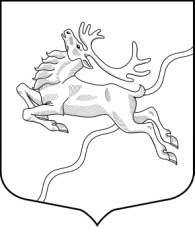 ВНУТРИГОРОДСКОЕ МУНИЦИПАЛЬНОЕ  ОБРАЗОВАНИЕСАНКТ-ПЕТЕРБУРГАМУНИЦИПАЛЬНЫЙ  ОКРУГ СЕВЕРНЫЙМЕСТНАЯ АДМИНИСТРАЦИЯ         195274 Санкт-Петербург,  пр.Луначарского, 80/1,  тел/факс 558-56-05    E-mail:  mo_nord_spb@mail.ruПОСТАНОВЛЕНИЕот 18 января 2017г.                                                           Санкт-Петербург№4О внесении изменений и дополнений в Постановление №53 от 05.12.16г.«Об утверждении плана непрограммныхнаправлений деятельности по реализации вопроса местного значения»«Жилищно – коммунальное хозяйство»МО МО Северный на 2017 год Руководствуясь Федеральным законом от 06.10.2003 г. №131-ФЗ «Об общих принципах организации местного самоуправления в Российской Федерации», Законом Санкт-Петербурга от 23.09.2009 г. №420-79 «Об организации местного самоуправления в Санкт-Петербурге», Бюджетным кодексом Российской Федерации, Положением о бюджетном процессе в МО МО Северный, Местная администрацияПОСТАНОВЛЯЕТ:Внести изменения в Постановление №53 от 05.12.2016 года, Приложение №1 к настоящему Постановлению читать в новой редакции.2. Настоящее Постановление  подлежит официальному опубликованию (обнародованию).3. Настоящее Постановление вступает в силу на следующий день после дня его официального опубликования (обнародования) и распространяет свои действия на правоотношения, возникающие с 01.01.2017 г.4. Контроль исполнения настоящего Постановления оставляю за собой.Глава МА МО МО Северный                                       И.М.КасаткинПриложение №1Приложение №1План мероприятий направленных на решение вопроса местного значения  по ЖИЛИЩНО-КОММУНАЛЬНОМУ ХОЗЯЙСТВУ0503 Благоустройство на 2017г.План мероприятий направленных на решение вопроса местного значения  по ЖИЛИЩНО-КОММУНАЛЬНОМУ ХОЗЯЙСТВУ0503 Благоустройство на 2017г.План мероприятий направленных на решение вопроса местного значения  по ЖИЛИЩНО-КОММУНАЛЬНОМУ ХОЗЯЙСТВУ0503 Благоустройство на 2017г.План мероприятий направленных на решение вопроса местного значения  по ЖИЛИЩНО-КОММУНАЛЬНОМУ ХОЗЯЙСТВУ0503 Благоустройство на 2017г.План мероприятий направленных на решение вопроса местного значения  по ЖИЛИЩНО-КОММУНАЛЬНОМУ ХОЗЯЙСТВУ0503 Благоустройство на 2017г.План мероприятий направленных на решение вопроса местного значения  по ЖИЛИЩНО-КОММУНАЛЬНОМУ ХОЗЯЙСТВУ0503 Благоустройство на 2017г.План мероприятий направленных на решение вопроса местного значения  по ЖИЛИЩНО-КОММУНАЛЬНОМУ ХОЗЯЙСТВУ0503 Благоустройство на 2017г.План мероприятий направленных на решение вопроса местного значения  по ЖИЛИЩНО-КОММУНАЛЬНОМУ ХОЗЯЙСТВУ0503 Благоустройство на 2017г.План мероприятий направленных на решение вопроса местного значения  по ЖИЛИЩНО-КОММУНАЛЬНОМУ ХОЗЯЙСТВУ0503 Благоустройство на 2017г.План мероприятий направленных на решение вопроса местного значения  по ЖИЛИЩНО-КОММУНАЛЬНОМУ ХОЗЯЙСТВУ0503 Благоустройство на 2017г.№ п/пНаименование мероприятияНаименование мероприятияНаименование мероприятияЕд.изм.Сроки реал-ции, кв-лНеобходимый объём финансирования, руб.Необходимый объём финансирования, руб.Необходимый объём финансирования, руб.1234ГОДЦелевая статья: 1. Текущий ремонт придомовых территорий и территорий дворов, включая проезды и выезды, пешеходные дорожкиЦелевая статья: 1. Текущий ремонт придомовых территорий и территорий дворов, включая проезды и выезды, пешеходные дорожкиЦелевая статья: 1. Текущий ремонт придомовых территорий и территорий дворов, включая проезды и выезды, пешеходные дорожкиЦелевая статья: 1. Текущий ремонт придомовых территорий и территорий дворов, включая проезды и выезды, пешеходные дорожкиЦелевая статья: 1. Текущий ремонт придомовых территорий и территорий дворов, включая проезды и выезды, пешеходные дорожкиЦелевая статья: 1. Текущий ремонт придомовых территорий и территорий дворов, включая проезды и выезды, пешеходные дорожкиЦелевая статья: 1. Текущий ремонт придомовых территорий и территорий дворов, включая проезды и выезды, пешеходные дорожкиЦелевая статья: 1. Текущий ремонт придомовых территорий и территорий дворов, включая проезды и выезды, пешеходные дорожкиЦелевая статья: 1. Текущий ремонт придомовых территорий и территорий дворов, включая проезды и выезды, пешеходные дорожки1.1Асфальтирование внутридворовой территории - ямочный ремонт Асфальтирование внутридворовой территории - ямочный ремонт Асфальтирование внутридворовой территории - ямочный ремонт 1/8 000 м2I - IV3 645 740,5415 000 000,0018 645 740,541.1.1.Технадзор, 1,4%Технадзор, 1,4%1I - IV210 000,00210 000,001.1.2.Смета1.3.Ремонт набивных пешеходных дорожек Ремонт набивных пешеходных дорожек Ремонт набивных пешеходных дорожек 1/1 614,2 м2I - IV120 000,00120 000,001.3.1.СметаИтого по статье 1:Итого по статье 1:3 645 740,5415 330 000,0018 975 740,54Целевая статья: 2. Проведение мер по уширению территорий дворов в целях организации парковочных местЦелевая статья: 2. Проведение мер по уширению территорий дворов в целях организации парковочных местЦелевая статья: 2. Проведение мер по уширению территорий дворов в целях организации парковочных местЦелевая статья: 2. Проведение мер по уширению территорий дворов в целях организации парковочных местЦелевая статья: 2. Проведение мер по уширению территорий дворов в целях организации парковочных местЦелевая статья: 2. Проведение мер по уширению территорий дворов в целях организации парковочных местЦелевая статья: 2. Проведение мер по уширению территорий дворов в целях организации парковочных местЦелевая статья: 2. Проведение мер по уширению территорий дворов в целях организации парковочных мест2.1Уширение (70-2)Уширение (70-2)1/656,3 м2I - IV1 109 994,131 109 994,132.2.Установка бортовых камней (70-2)Установка бортовых камней (70-2)Установка бортовых камней (70-2)1/160 м.пI - IV333 284,00333 284,002.3.Технадзор, 1,4% (70-2)Технадзор, 1,4% (70-2)Технадзор, 1,4% (70-2)1I - IV20 205,8920 205,892.4.СметаИтого по статье 2:Итого по статье 2:1 463 484,021 463 484,02Целевая статья: 3. Содержание и ремонт ограждений газоновЦелевая статья: 3. Содержание и ремонт ограждений газоновЦелевая статья: 3. Содержание и ремонт ограждений газоновЦелевая статья: 3. Содержание и ремонт ограждений газоновЦелевая статья: 3. Содержание и ремонт ограждений газонов3.1.Окраска и ремонт металлических газонных огражденийОкраска и ремонт металлических газонных огражденийОкраска и ремонт металлических газонных ограждений1/450 м.п.I - IV300 000,00300 000,003.2.Демонтаж металлических газонных ограждений (70-2)Демонтаж металлических газонных ограждений (70-2)Демонтаж металлических газонных ограждений (70-2)1/241,0 м.п.I - IV63 755,1963 755,193.3.Установка металлических газонных ограждений Установка металлических газонных ограждений Установка металлических газонных ограждений Установка металлических газонных ограждений 3.3.1.Технадзор на установку, 1,4%Технадзор на установку, 1,4%Технадзор на установку, 1,4%Итого по статье 3:Итого по статье 3:363 755,19363 755,19Целевая статья: 4. Установка и содержание малых архитектурных форм, уличной мебели и хозяйственно-бытового оборудованияЦелевая статья: 4. Установка и содержание малых архитектурных форм, уличной мебели и хозяйственно-бытового оборудованияЦелевая статья: 4. Установка и содержание малых архитектурных форм, уличной мебели и хозяйственно-бытового оборудованияЦелевая статья: 4. Установка и содержание малых архитектурных форм, уличной мебели и хозяйственно-бытового оборудованияЦелевая статья: 4. Установка и содержание малых архитектурных форм, уличной мебели и хозяйственно-бытового оборудованияЦелевая статья: 4. Установка и содержание малых архитектурных форм, уличной мебели и хозяйственно-бытового оборудованияЦелевая статья: 4. Установка и содержание малых архитектурных форм, уличной мебели и хозяйственно-бытового оборудованияЦелевая статья: 4. Установка и содержание малых архитектурных форм, уличной мебели и хозяйственно-бытового оборудованияЦелевая статья: 4. Установка и содержание малых архитектурных форм, уличной мебели и хозяйственно-бытового оборудования4.1.Установка скамеек, урнУстановка скамеек, урнУстановка скамеек, урн4.2.Установка полусферУстановка полусферУстановка полусфер1/110 шт.I - IV300 000,00300 000,004.3.Установка надолбов (70-2)Установка надолбов (70-2)Установка надолбов (70-2)1/143 шт.I - IV677 244,80677 244,80Итого по статье 4:Итого по статье 4:977 244,80977 244,80Целевая статья: 5. Обустройство и содержание детских и спортивных площадокЦелевая статья: 5. Обустройство и содержание детских и спортивных площадокЦелевая статья: 5. Обустройство и содержание детских и спортивных площадокЦелевая статья: 5. Обустройство и содержание детских и спортивных площадокЦелевая статья: 5. Обустройство и содержание детских и спортивных площадокЦелевая статья: 5. Обустройство и содержание детских и спортивных площадок5.1.Установка детского и спортивного оборудования (16)Установка детского и спортивного оборудования (16)Установка детского и спортивного оборудования (16)Установка детского и спортивного оборудования (16)5 600 000,008 000 000,0013 600 000,005.2.Установка детского и спортивного оборудования (70-2)Установка детского и спортивного оборудования (70-2)Установка детского и спортивного оборудования (70-2)1/44 штI - IV4 651 966,804 651 966,805.2.1.Технадзор на установку детского игрового и спортивного оборудования, 1,4% (70-2)Технадзор на установку детского игрового и спортивного оборудования, 1,4% (70-2)Технадзор на установку детского игрового и спортивного оборудования, 1,4% (70-2)Технадзор на установку детского игрового и спортивного оборудования, 1,4% (70-2)Технадзор на установку детского игрового и спортивного оборудования, 1,4% (70-2)Технадзор на установку детского игрового и спортивного оборудования, 1,4% (70-2)65 127,5465 127,545.2.2.Смета5.3.Ремонт и окраска детского и спортивного оборудованияРемонт и окраска детского и спортивного оборудованияРемонт и окраска детского и спортивного оборудования1/29 пл-кI - IV30 000,00600 000,00630 000,005.3.1.Смета5.4.Демонтаж детского и спортивного оборудования  (70-2)Демонтаж детского и спортивного оборудования  (70-2)Демонтаж детского и спортивного оборудования  (70-2)1/28 шт.113 274,96113 274,965.4.1.Смета5.5.Завоз песка в песочницы + 70-2Завоз песка в песочницы + 70-2Завоз песка в песочницы + 70-21/15 шт.I - IV30 000,001 089,5831 089,585.5.1.Смета5.6.Устройство набивных покрытий для детских и спортивных площадок с устройством искусственного покрытия (70-2)Устройство набивных покрытий для детских и спортивных площадок с устройством искусственного покрытия (70-2)Устройство набивных покрытий для детских и спортивных площадок с устройством искусственного покрытия (70-2)1/998,31 м2I - IV4 561 392,245 000 000,009 561 392,245.7.Мощение (70-2)Мощение (70-2)1/549,1 м2I - IV1 240 587,341 240 587,345.8.БР 100.20.8. (70-2)БР 100.20.8. (70-2)1/816 м.п.I - IV1 372 149,251 372 149,255.9.Занижение бортовых камней (70-2)Занижение бортовых камней (70-2)Занижение бортовых камней (70-2)1/9шт.I - IV73 325,4573 325,455.10.Смета5.11.Технадзор на искусственное покрытие, мощение, БР 1,4% (70-2)Технадзор на искусственное покрытие, мощение, БР 1,4% (70-2)Технадзор на искусственное покрытие, мощение, БР 1,4% (70-2)Технадзор на искусственное покрытие, мощение, БР 1,4% (70-2)Технадзор на искусственное покрытие, мощение, БР 1,4% (70-2)101 464,36101 464,365.12.Установка оборудования (Обеспечение субсидии, на Д.Б., 2-3 (средства МО))Установка оборудования (Обеспечение субсидии, на Д.Б., 2-3 (средства МО))Установка оборудования (Обеспечение субсидии, на Д.Б., 2-3 (средства МО))Установка оборудования (Обеспечение субсидии, на Д.Б., 2-3 (средства МО))I - IV634 417,11634 417,11Итого по статье 5:Итого по статье 5:5 630 000,0030 000,0013 414 794,6313 000 000,0032 074 794,63Целевая статья: 6. Озеленение придомовых территорий и территорий дворовЦелевая статья: 6. Озеленение придомовых территорий и территорий дворовЦелевая статья: 6. Озеленение придомовых территорий и территорий дворовЦелевая статья: 6. Озеленение придомовых территорий и территорий дворовЦелевая статья: 6. Озеленение придомовых территорий и территорий дворовЦелевая статья: 6. Озеленение придомовых территорий и территорий дворов6.1.Устройство газонов (70-2)Устройство газонов (70-2)Устройство газонов (70-2)1/4 909,0 м2I - IV2 618 543,772 618 543,776.2.Устройство цветников Устройство цветников Устройство цветников 505 273,01505 273,016.3.Завоз растительного грунта Завоз растительного грунта Завоз растительного грунта 6.4.Посадка деревьев и кустарников (70-2)Посадка деревьев и кустарников (70-2)Посадка деревьев и кустарников (70-2)1/573 шт.I - IV1 137 674,191 137 674,196.5.Сметы6.6.Технадзор, 1,4% (70-2)Технадзор, 1,4% (70-2)Технадзор, 1,4% (70-2)15 927,4415 927,446.7.Паспорт МОПаспорт МО1 шт.I - IV450 000,00450 000,006.8.Проектирование (16)Проектирование (16)Проектирование (16)1 600 000,001 600 000,00Итого по статье 6:Итого по статье 6:1 600 000,004 222 145,40505 273,016 327 418,41Целевая статья: 7. Компенсационное озеленение, проведение санитарных рубок (в т.ч. удаление аварийных, больных деревьев и кустарников), реконструкция зелёных насаждений внутриквартального озелененияЦелевая статья: 7. Компенсационное озеленение, проведение санитарных рубок (в т.ч. удаление аварийных, больных деревьев и кустарников), реконструкция зелёных насаждений внутриквартального озелененияЦелевая статья: 7. Компенсационное озеленение, проведение санитарных рубок (в т.ч. удаление аварийных, больных деревьев и кустарников), реконструкция зелёных насаждений внутриквартального озелененияЦелевая статья: 7. Компенсационное озеленение, проведение санитарных рубок (в т.ч. удаление аварийных, больных деревьев и кустарников), реконструкция зелёных насаждений внутриквартального озелененияЦелевая статья: 7. Компенсационное озеленение, проведение санитарных рубок (в т.ч. удаление аварийных, больных деревьев и кустарников), реконструкция зелёных насаждений внутриквартального озелененияЦелевая статья: 7. Компенсационное озеленение, проведение санитарных рубок (в т.ч. удаление аварийных, больных деревьев и кустарников), реконструкция зелёных насаждений внутриквартального озелененияЦелевая статья: 7. Компенсационное озеленение, проведение санитарных рубок (в т.ч. удаление аварийных, больных деревьев и кустарников), реконструкция зелёных насаждений внутриквартального озелененияЦелевая статья: 7. Компенсационное озеленение, проведение санитарных рубок (в т.ч. удаление аварийных, больных деревьев и кустарников), реконструкция зелёных насаждений внутриквартального озелененияЦелевая статья: 7. Компенсационное озеленение, проведение санитарных рубок (в т.ч. удаление аварийных, больных деревьев и кустарников), реконструкция зелёных насаждений внутриквартального озелененияЦелевая статья: 7. Компенсационное озеленение, проведение санитарных рубок (в т.ч. удаление аварийных, больных деревьев и кустарников), реконструкция зелёных насаждений внутриквартального озелененияЦелевая статья: 7. Компенсационное озеленение, проведение санитарных рубок (в т.ч. удаление аварийных, больных деревьев и кустарников), реконструкция зелёных насаждений внутриквартального озеленения7.1.Кронирование деревьев - угроз (70-2)Кронирование деревьев - угроз (70-2)Кронирование деревьев - угроз (70-2)1/46 штI - IV293 073,53293 073,537.2.Восстановительное озеленение (кусты), 53-1Восстановительное озеленение (кусты), 53-1Восстановительное озеленение (кусты), 53-11/400 шт.I - IV2 000 000,002 000 000,007.3.Сметы7.4.Технадзор, 1,4%Технадзор, 1,4%28 000,0028 000,00Итого по статье 7:Итого по статье 7:2 321 073,532 321 073,53Целевая статья: 8. Расходы на осуществление мероприятий в рамках целевой программы по благоустройству "Текущий ремонт придомовых территорий и территорий дворов, включая проезды и выезды, пешеходные дорожки", за счёт средств субсидий из бюджета Санкт - ПетербургаЦелевая статья: 8. Расходы на осуществление мероприятий в рамках целевой программы по благоустройству "Текущий ремонт придомовых территорий и территорий дворов, включая проезды и выезды, пешеходные дорожки", за счёт средств субсидий из бюджета Санкт - ПетербургаЦелевая статья: 8. Расходы на осуществление мероприятий в рамках целевой программы по благоустройству "Текущий ремонт придомовых территорий и территорий дворов, включая проезды и выезды, пешеходные дорожки", за счёт средств субсидий из бюджета Санкт - ПетербургаЦелевая статья: 8. Расходы на осуществление мероприятий в рамках целевой программы по благоустройству "Текущий ремонт придомовых территорий и территорий дворов, включая проезды и выезды, пешеходные дорожки", за счёт средств субсидий из бюджета Санкт - ПетербургаЦелевая статья: 8. Расходы на осуществление мероприятий в рамках целевой программы по благоустройству "Текущий ремонт придомовых территорий и территорий дворов, включая проезды и выезды, пешеходные дорожки", за счёт средств субсидий из бюджета Санкт - ПетербургаЦелевая статья: 8. Расходы на осуществление мероприятий в рамках целевой программы по благоустройству "Текущий ремонт придомовых территорий и территорий дворов, включая проезды и выезды, пешеходные дорожки", за счёт средств субсидий из бюджета Санкт - ПетербургаЦелевая статья: 8. Расходы на осуществление мероприятий в рамках целевой программы по благоустройству "Текущий ремонт придомовых территорий и территорий дворов, включая проезды и выезды, пешеходные дорожки", за счёт средств субсидий из бюджета Санкт - ПетербургаЦелевая статья: 8. Расходы на осуществление мероприятий в рамках целевой программы по благоустройству "Текущий ремонт придомовых территорий и территорий дворов, включая проезды и выезды, пешеходные дорожки", за счёт средств субсидий из бюджета Санкт - ПетербургаЦелевая статья: 8. Расходы на осуществление мероприятий в рамках целевой программы по благоустройству "Текущий ремонт придомовых территорий и территорий дворов, включая проезды и выезды, пешеходные дорожки", за счёт средств субсидий из бюджета Санкт - ПетербургаЦелевая статья: 8. Расходы на осуществление мероприятий в рамках целевой программы по благоустройству "Текущий ремонт придомовых территорий и территорий дворов, включая проезды и выезды, пешеходные дорожки", за счёт средств субсидий из бюджета Санкт - ПетербургаЦелевая статья: 8. Расходы на осуществление мероприятий в рамках целевой программы по благоустройству "Текущий ремонт придомовых территорий и территорий дворов, включая проезды и выезды, пешеходные дорожки", за счёт средств субсидий из бюджета Санкт - Петербурга8.1.Итого по статье 8:Итого по статье 8:Целевая статья: 9. Уборка территорий,  не включенных в адресные программы, утвержденные исполнительными органами государственной власти Санкт - ПетербургаЦелевая статья: 9. Уборка территорий,  не включенных в адресные программы, утвержденные исполнительными органами государственной власти Санкт - ПетербургаЦелевая статья: 9. Уборка территорий,  не включенных в адресные программы, утвержденные исполнительными органами государственной власти Санкт - ПетербургаЦелевая статья: 9. Уборка территорий,  не включенных в адресные программы, утвержденные исполнительными органами государственной власти Санкт - ПетербургаЦелевая статья: 9. Уборка территорий,  не включенных в адресные программы, утвержденные исполнительными органами государственной власти Санкт - ПетербургаЦелевая статья: 9. Уборка территорий,  не включенных в адресные программы, утвержденные исполнительными органами государственной власти Санкт - ПетербургаЦелевая статья: 9. Уборка территорий,  не включенных в адресные программы, утвержденные исполнительными органами государственной власти Санкт - ПетербургаЦелевая статья: 9. Уборка территорий,  не включенных в адресные программы, утвержденные исполнительными органами государственной власти Санкт - ПетербургаЦелевая статья: 9. Уборка территорий,  не включенных в адресные программы, утвержденные исполнительными органами государственной власти Санкт - ПетербургаЦелевая статья: 9. Уборка территорий,  не включенных в адресные программы, утвержденные исполнительными органами государственной власти Санкт - ПетербургаЦелевая статья: 9. Уборка территорий,  не включенных в адресные программы, утвержденные исполнительными органами государственной власти Санкт - Петербурга9.1.Уборка территорииУборка территории1/12,86 ГаI - IV742 500,00742 500,00742 500,00742 500,002 970 000,009.2.Смета9.3.Экспертиза Экспертиза 2I - IV30 000,0030 000,0060 000,009.4.Уборка + смета (16)Уборка + смета (16)Уборка + смета (16)1 666 488,881 666 488,88Итого по статье 9:Итого по статье 9:2 408 988,88772 500,00742 500,00772 500,004 696 488,88ВСЕГО:67 200 000,00Целевая статья: 10. Субсидия на благоустройство по адресу: ул.Д.Бедного, д.2, корп.3 (4 634 417,11)Целевая статья: 10. Субсидия на благоустройство по адресу: ул.Д.Бедного, д.2, корп.3 (4 634 417,11)Целевая статья: 10. Субсидия на благоустройство по адресу: ул.Д.Бедного, д.2, корп.3 (4 634 417,11)Целевая статья: 10. Субсидия на благоустройство по адресу: ул.Д.Бедного, д.2, корп.3 (4 634 417,11)Целевая статья: 10. Субсидия на благоустройство по адресу: ул.Д.Бедного, д.2, корп.3 (4 634 417,11)Целевая статья: 10. Субсидия на благоустройство по адресу: ул.Д.Бедного, д.2, корп.3 (4 634 417,11)Целевая статья: 10. Субсидия на благоустройство по адресу: ул.Д.Бедного, д.2, корп.3 (4 634 417,11)10.1.Устройство набивных покрытий для детских и спортивных площадок с устройством искусственного покрытияУстройство набивных покрытий для детских и спортивных площадок с устройством искусственного покрытияУстройство набивных покрытий для детских и спортивных площадок с устройством искусственного покрытия1/328 м2I - IV1 488 097,511 488 097,5110.2.Мощение1/144,1 м2I - IV408 939,92408 939,9210.3.Установка БК 100.20.8.Установка БК 100.20.8.Установка БК 100.20.8.1/138,8 м.п.I - IV170 815,76170 815,7610.4.Занижение бортовых камней Занижение бортовых камней Занижение бортовых камней 1/2 шт.I - IV15 769,0115 769,0110.5.Устройство газонаУстройство газона1/617 м2I - IV324 266,32324 266,3210.6.Демонтаж оборудования + огражденияДемонтаж оборудования + огражденияДемонтаж оборудования + ограждения1I - IV72 005,3372 005,3310.7.Посадка кустарниковПосадка кустарниковПосадка кустарников1/419 шт.I - IV204 865,85204 865,8510.8.Установка оборудования + МАФ (урны, скамейки) (средства СПб)Установка оборудования + МАФ (урны, скамейки) (средства СПб)Установка оборудования + МАФ (урны, скамейки) (средства СПб)1/25 шт.I - IV1 019 263,821 019 263,8210.9.Полусферы1/10 шт.I - IV20 121,6920 121,6910.10.ОгражденияОграждения1/148 м.п.I - IV274 765,21274 765,2110.11.Песок в песочницуПесок в песочницу1/0,5 м3I - IV1 089,581 089,58ИТОГО по статье 10:ИТОГО по статье 10:4 000 000,004 000 000,00ВСЕГО с субсидией на Д.Б., 2-3:ВСЕГО с субсидией на Д.Б., 2-3:ВСЕГО с субсидией на Д.Б., 2-3:ВСЕГО с субсидией на Д.Б., 2-3:71 200 000,00Главный специалист отдела благоустройства МА МО МО Северный                      Ю.Н.РымцеваГлавный специалист отдела благоустройства МА МО МО Северный                      Ю.Н.РымцеваГлавный специалист отдела благоустройства МА МО МО Северный                      Ю.Н.РымцеваГлавный специалист отдела благоустройства МА МО МО Северный                      Ю.Н.РымцеваГлавный специалист отдела благоустройства МА МО МО Северный                      Ю.Н.РымцеваГлавный специалист отдела благоустройства МА МО МО Северный                      Ю.Н.РымцеваГлавный специалист отдела благоустройства МА МО МО Северный                      Ю.Н.РымцеваГлавный специалист отдела благоустройства МА МО МО Северный                      Ю.Н.Рымцева